Załącznik nr 1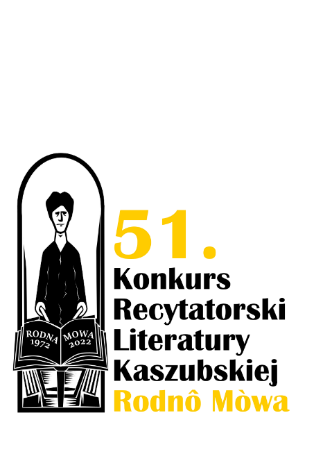 ZGŁOSZENIE do Finału Wojewódzkiego 51. Konkursu Recytatorskiego Literatury   Kaszubskiej "RODNÔ MÒWA" w ChmielnieInstytucja macierzysta* (przedszkole, szkoła, instytucja kultury, oddział ZK-P, inny organizator eliminacji powiatowych)Nazwa instytucji …………………………………………………………………………………………...……Adres …………………………………………………………………………………………………………….	Nr telefonu i adres e-mail ………………………………………………………………………………………zgłasza RecytatoraImię i Nazwisko Recytatora ……………………………………………………………………………………
Data urodzenia Recytatora ……………………………………………………………………………………
Kategoria  /wstawić „x”/□ Kategoria 1 - przedszkola i klasy "0"□ Kategoria 2 - klasy I-III szkół podstawowych□ Kategoria 3 - klasy IV-VI szkół podstawowych□ Kategoria 4 - klasy VII-VIII szkół podstawowych□ Kategoria 5 - szkoły branżowe, ponadgimnazjalne i ponadpodstawowe□ Kategoria 6 - dorośli□ Kategoria 7 - recytatorzy z zagranicy (on line)Utwory przygotowane do recytacji  (tytuł i autor)Poezja …………………………………………………………………………………………………………….……………………………………………………………………………………………………………………...Proza ……………………………………………………………………………………………………………………………………………………………………………………………………………………………………...Imię i nazwisko nauczyciela lub instruktora (podać nr i email)………………………………………………………………………………………………………………………Dane do korespondencji z Recytatorem/Opiekunem prawnym
Adres zamieszkania……………………………………………………………………………………………

…………………………………………………………………………………………………………………….
Nr telefony i adres e-mail ……………………………………………………………………………………..Nocleg dla uczestnika – TAK/NIE (niepotrzebne skreślić)Nocleg dla opiekuna – TAK/NIE (niepotrzebne skreślić) ……………………………………………………………(imię i nazwisko opiekuna) Posiłki: I dzień (sobota) II dzień:OBIAD – TAK/NIE	ŚNIADANIE – TAK/NIE		KOLACJA – TAK/NIE Oświadczam, że zapoznałem/am  się z Regulaminem……………………          …………………….……………………      ………………………………………………….……                                                      
(miejscowość, data)                   (podpis Recytatora lub Opiekuna prawnego)            pieczęć i podpis osoby reprezentującej jednostkę macierzystą* Nie dotyczy kategorii 6 i 7